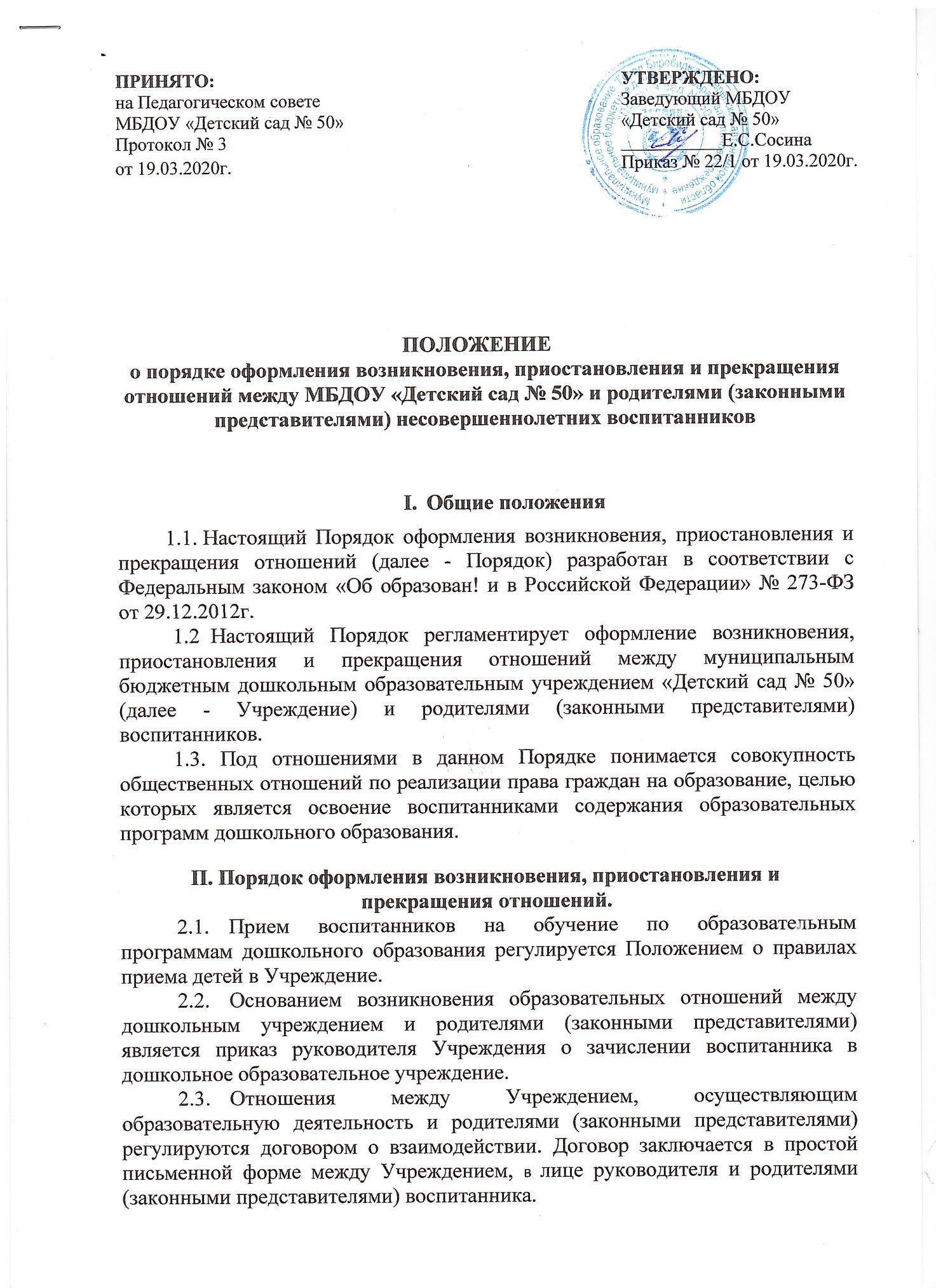 ПОЛОЖЕНИЕо порядке оформления возникновения, приостановления и прекращения отношений между МБДОУ «Детский сад № 50» и родителями (законными представителями) несовершеннолетних воспитанниковОбщие положения Настоящий Порядок оформления возникновения, приостановления и прекращения отношений (далее - Порядок) разработан в соответствии с Федеральным законом «Об образован! и в Российской Федерации» № 273-ФЗ от 29.12.2012г. Настоящий Порядок регламентирует оформление возникновения, приостановления и прекращения отношений между муниципальным бюджетным дошкольным образовательным учреждением «Детский сад № 50» (далее - Учреждение) и родителями (законными представителями) воспитанников.1.3. Под отношениями в данном Порядке понимается совокупность общественных отношений по реализации права граждан на образование, целью которых является освоение воспитанниками содержания образовательных программ дошкольного образования.II. Порядок оформления возникновения, приостановления ипрекращения отношений.Прием воспитанников на обучение по образовательным программам дошкольного образования регулируется Положением о правилах приема детей в Учреждение.Основанием возникновения образовательных отношений между дошкольным учреждением и родителями (законными представителями) является приказ руководителя Учреждения о зачислении воспитанника в дошкольное образовательное учреждение.Отношения между Учреждением, осуществляющим образовательную деятельность и родителями (законными представителями) регулируются договором о взаимодействии. Договор заключается в простой письменной форме между Учреждением, в лице руководителя и родителями (законными представителями) воспитанника.Права и обязанности участников образовательного процесса, предусмотренные, законодательством; об образовании и локальными актами Учреждения возникают, с даты? зачисления несовершеннолетнего обучающегося (воспитанника) в дошкольное образовательное учреждение.Стороны прилагают совместные усилия для создания условий получения ребенком дошкольного образования в соответствии с основной общеобразовательной программой дошкольного образования.III. Изменения образовательных отношений3.1. Образовательные отношения изменяются в случае изменения условий получения обучающимся образования по конкретной основной или дополнительной образовательной программе, повлекшего за собой изменение взаимных прав и обязанностей воспитанника и Учреждения, осуществляющего образовательную деятельность.3.2. Образовательные отношения могут быть изменены как, по инициативе родителей (законных представителей) воспитанника по его заявлению в письменной форме, так и по инициативе Учреждения, осуществляющего образовательную деятельность.3.3. Основанием для изменения образовательных отношений является приказ, изданный руководителем Учреждения. Если с родителями (законными представителями) воспитанника заключен договор, приказ издается на основании внесения соответствующих изменений в такой договор.3.4. Права и обязанности воспитанника, предусмотренные законодательством об образовании и локальными нормативными актами ДОУ изменяются с даты издания приказа или с иной указанной в нем даты.Приостановление образовательных отношенийОбразовательные отношения могут быть приостановлены на основании письменного заявления родителей (законных представителей) овременном выбытии воспитанника из Учреждения с сохранением места. Причинами, дающими право на сохранение места за ребенком вУчреждении, являются:состояние здоровья, не позволяющее в течение определенного периода посещать Учреждение (при наличии медицинского документа);временное посещение санатория, дошкольного учреждения присмотра и оздоровления! (по состоянию здоровья, при наличии направления медицинского учреждения);по заявлениям родителей (законных представителей) на время очередных отпусков родителей (законных представителей)- иные причины, указанные родителями (законными представителями) в заявлении. Возобновление образовательных отношений осуществляется по заявлению родителей, при издании приказа руководителя Учреждения о зачислении воспитанника после временного отсутствия. Родители (законные представители) несовершеннолетнего воспитанника, для сохранения места представляют в Учреждение документы, подтверждающие отсутствие воспитанника по уважительным причинам.Прекращение образовательных отношенийОбразовательные отношений прекращаются в связи с отчислением воспитанника из Учреждения, осуществляющего образовательную деятельность в связи с получением дошкольного образования (завершение обучения).Окончанием срока действия Договора является окончание получения ребенком дошкольного образования, предоставление Учреждением образовательной услуги в полном объеме.Договор, может быть, расторгнут досрочно в следующих случаях:- по инициативе родителей (законных представителей) воспитанника, в том числе в случае перевода воспитанника для продолжения освоения образовательной программы в другую организацию, осуществляющую образовательную деятельность;- по иным причинам, указанным в заявлении родителей (законных представителей);- по обстоятельствам, не зависящим от воли родителей (законных представителей) воспитанника и Учреждения, в том числе в случае ликвидации Учреждения, осуществляющего образовательную деятельность.Досрочное прекращение образовательных отношений по инициативе родителей (законных представителей) воспитанника не влечет за собой возникновение каких-либо дополнительных, в том числе материальных, обязательств Учреждения.При досрочном прекращении образовательных отношений по инициативе родителей (законных представителей) восстановление осуществляется согласно действующему административному регламенту.В случае восстановления между Учреждением и родителями (законными представителями) заключается новый Договор.Права и обязанности воспитанника, предусмотренные законодательством об образовании и локальными нормативными актами Учреждения, осуществляющей образовательную деятельность, прекращаются с даты его отчисления из Учреждения, осуществляющей образовательную деятельность.ПРИНЯТО:на Педагогическом советеМБДОУ «Детский сад № 50»Протокол № 3от 19.03.2020г.УТВЕРЖДЕНО: Заведующий МБДОУ«Детский сад № 50» ___________Е.С.СосинаПриказ № 22/1 от 19.03.2020г.